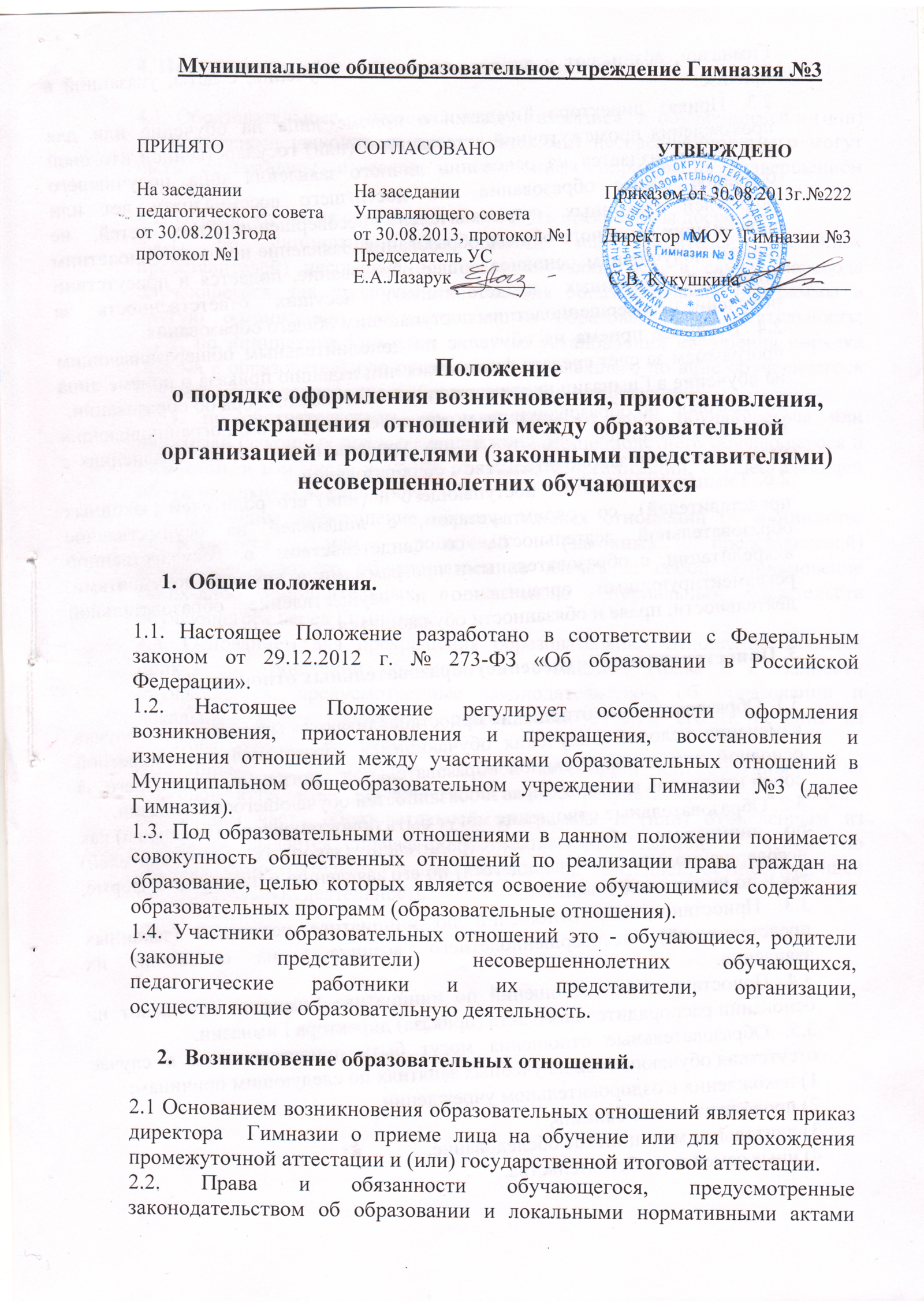 Положение о порядке оформления возникновения, приостановления, прекращения  отношений между образовательной организацией и родителями (законными представителями) несовершеннолетних обучающихсяОбщие положения. 1.1. Настоящее Положение разработано в соответствии с Федеральным законом от 29.12.2012 г. № 273-ФЗ «Об образовании в Российской Федерации». 1.2. Настоящее Положение регулирует особенности оформления возникновения, приостановления и прекращения, восстановления и изменения отношений между участниками образовательных отношений в Муниципальном общеобразовательном учреждении Гимназии №3 (далее   Гимназия).  1.3. Под образовательными отношениями в данном положении понимается совокупность общественных отношений по реализации права граждан на образование, целью которых является освоение обучающимися содержания образовательных программ (образовательные отношения). 1.4. Участники образовательных отношений это - обучающиеся, родители (законные представители) несовершеннолетних обучающихся, педагогические работники и их представители, организации, осуществляющие образовательную деятельность. Возникновение образовательных отношений. 2.1 Основанием возникновения образовательных отношений является приказ директора  Гимназии о приеме лица на обучение или для прохождения промежуточной аттестации и (или) государственной итоговой аттестации. 2.2. Права и обязанности обучающегося, предусмотренные законодательством об образовании и локальными нормативными актами  Гимназии, возникают у лица, принятого на обучение, с даты, указанной в приказе. 2.3. Приказ директора Гимназии о приеме лица на обучение или для прохождения промежуточной аттестации и (или) государственной итоговой аттестации издается на основании личного заявления лица, получившего основное общее образование или достигшего восемнадцати лет или родителей (законных представителей) несовершеннолетних детей, не получивших основного общего образования. Заявление несовершеннолетним лицом, получившим основное общее образование, подается в присутствии родителей (законных представителей), несущих ответственность за получение несовершеннолетним поступающим общего образования. 2.4. В случае приема на обучение по дополнительным общеразвивающим программам за счет средств физических лиц изданию приказа о приеме лица на обучение в Гимназии предшествует заключение договора об образовании.2.5. Договор  об образовании  не может содержать условий, ограничивающих права обучающихся или снижающих уровень гарантий, по сравнению с установленными законодательством об образовании.2.6. Гимназия  знакомит поступающего и (или) его родителей (законных представителей) со своим уставом, с лицензией на осуществление образовательной деятельности, со свидетельством о государственной аккредитации, с образовательными программами и другими документами, регламентирующими организацию и осуществление образовательной деятельности, права и обязанности обучающихся. 3. Приостановление (изменение) образовательных отношений .3.1. Образовательные отношения приостанавливаются (изменяются) в случае изменения условий получения обучающимся образования по конкретной основной или дополнительной образовательной программе, повлекшего за собой изменения взаимных прав и обязанностей обучающегося Гимназии.3.2. Образовательные отношения могут быть приостановлены (изменены) как по инициативе обучающегося (родителей (законных представителей) несовершеннолетнего обучающегося) по его заявлению в письменной форме, так и по инициативе Гимназии.3.3. Приостановление отношений по инициативе родителей (законных представителей) несовершеннолетнего возникают на основании их заявления.3.4. Приостановление отношений по инициативе Гимназии возникают на основании распорядительного акта (приказа) директора Гимназии.3.5. Образовательные отношения могут быть приостановлены в случае отсутствия обучающегося на учебных занятиях по следующим причинам:1) нахождения в оздоровительном учреждении,2) продолжительная болезнь,3) длительное медицинское обследование,4) иные семейные обстоятельства.4. Прекращение образовательных отношений4.1. Образовательные отношения между Гимназией  и обучающимся и (или) их родителями (законными представителями) несовершеннолетнего могут быть прекращены в связи с получением образования (завершением обучения).        4.2. Образовательные отношения могут быть прекращены досрочно: 4.2.1. по инициативе обучающегося или родителей (законных представителей) несовершеннолетнего обучающегося, в случае перевода обучающегося для продолжения освоения образовательной программы в другую организацию, осуществляющую образовательную деятельность; 4.2.2. по инициативе Гимназии в случае установления нарушения порядка приема в образовательную организацию, повлекшего по вине обучающегося его незаконное зачисление в образовательную организацию;              4.2.3. по обстоятельствам, не зависящим от воли обучающегося или родителей (законных представителей) несовершеннолетнего обучающегося и Гимназии, в том числе в случае ликвидации организации, осуществляющей образовательную деятельность.        4.3. Досрочное прекращение образовательных отношений по инициативе обучающегося или родителей (законных представителей) несовершеннолетнего обучающегося не влечет за собой возникновение каких-либо дополнительных, в том числе материальных, обязательств обучающегося перед Гимназией.          4.4. Основанием для прекращения образовательных отношений является приказ об отчислении обучающегося Гимназии. Права и обязанности обучающегося, предусмотренные законодательством об образовании и локальным актом Гимназии, прекращаются с даты его отчисления из образовательного учреждения.      4.5. Лицам, не прошедшим итоговой аттестации или получившим на итоговой аттестации неудовлетворительные результаты, а также лицам, освоившим часть образовательной программы и (или) отчисленным из Гимназии, выдается справка об обучении или о периоде обучения  по образцу, самостоятельно устанавливаемому организацией, осуществляющей образовательную деятельность. 